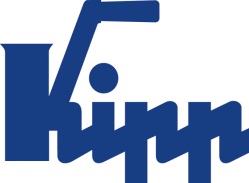 Tisková zpráva 	Sulz am Neckar, červen 2016Ekologická výrobní řadaNATURE grip: KIPP vyrábí úchytky z BIO umělé hmotyDíky novým ovládacím dílům NATURE grip představuje společnost HEINRICH KIPP WERK novou ekologickou alternativu ke stávající paletě výrobků. K výrobě úchytek používá společnost KIPP výhradně obnovitelné suroviny. Zahájením prodeje nové výrobní řady NATURE grip společnost HEINRICH KIPP WERK ukazuje, že se kvalita a obnovitelnost vzájmně nevylučují. Všechny ovládací díly vyráběné z biopolymerového materiálu prokazují osvědčenou funkci a dobrou mechanickou pevnost s alespoň dvojnásobnou bezpečností.Používaný BIO materiál je ekologickou alternativou k umělým hmotám na olejovém základě a zajišťuje nezávislost na fosilních zdrojích. Používaná dřevěná vklákna pocházejí 100% z německých lesů s udržitelným hospodařením. Všechny úchytky jsou zcela recyklovatelné a dobře odolné proti silným kyselinám a zásadám. K dostání jsou ovládací díly buď v černošedé barvě, nebo ve speciálním dřevěném dekoru s viditelnými dřevěnými vlákny. Produktová řada NATURE grip je součástí nového katalogu KIPP OVLÁDACÍ DÍKY I NORMOVANÉ PRVKY s více než 1 180 stránkami. Katalog obsahuje více než 4 000 novinek, kromě jiného také řady MEDI grip a ESD – celkem 22 000 položek,
a vychází v devíti jazycích. Zveřejnění katalogu proběhne na veletrhu AUTOMATICA v Mnichově. Na úvodní stránce KIPP si lze katalog vyžádat bezplatně od zahájení veletrhu.Znaky s mezerami:Nadpis:	23 znakůPre-head:	50 znakůText:	1.369 znakůCelkově:	1.442 znakůHEINRICH KIPP WERK KGStefanie Beck, MarketingHeubergstraße 272172 Sulz am NeckarTelefon: 07454 793-30E-mail: stefanie.beck@kipp.comDalší informace a tiskové fotografieFoto	Hvězdicové úchytky KIPP NATURE grip z obnovitelných surovin
Foto: KIPPPráva k obrázkům: Schváleno pro zveřejnění v odborných médiích bez licenčních poplatků a nároků na honorář. S prosbou o uvedení zdroje a dokladu. Viz: www.kipp.com, region: Německo, rubrika: News/Pressebereich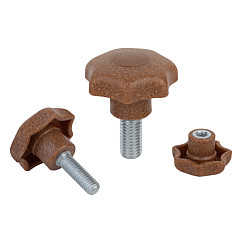 Obrazový soubor: 
KIPP-Sterngriffe-NATURE grip-K0155.jpg